ANEXO I – DADOS PESSOAIS E BANCÁRIOSEsse anexo e os documentos solicitados no Anexo II devem ser enviados até o dia 27/03/2020 (sexta-feira) exclusivamente para o e-mail: assistencia.estudantil.ist@ifsp.edu.br(Observação: No campo assunto, colocar “Dados bancários – Aluno Seu Nome e Sobrenome”)ANEXO II – TUTORIAL DOS DOCUMENTOS QUE DEVERÃO SER ENVIADOS PARA O EMAIL: assistencia.estudantil.ist@ifsp.edu.br até 27/03/2020Imagem 1 – RG do titular da conta, com as duas partes
A imagem deve conter: foto, assinatura, Nome completo e Número do RG e CPF (se o RG não possuir o número do CPF, enviar o documento CPF junto com os demais documentos)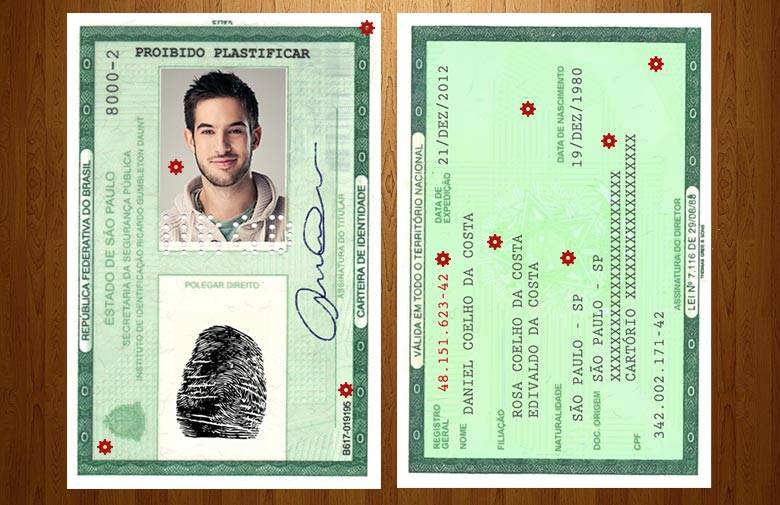 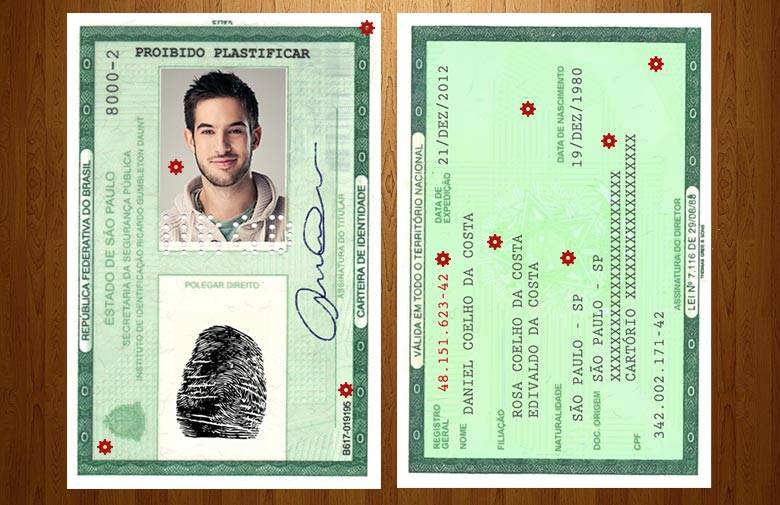 Fonte: Retirado da internetImagem 2 – Cartão da Conta ou Extrato bancário contendo Nome do banco, Nome do titular da conta, Agência e Número da Conta
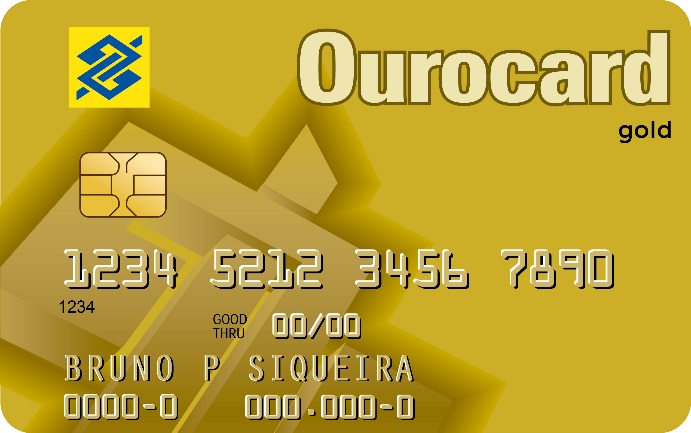 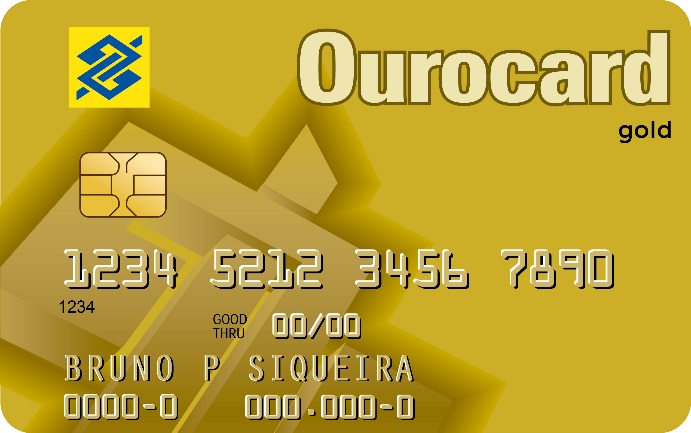 Nome do EstudanteCPFProntuárioNome do Titular da Conta Grau de Parentesco direto com o aluno (pai, mãe, marido)RG do titular da contaCPF do titular da contaNome do BancoAgênciaContaTipo de Conta (Corrente ou Poupança)